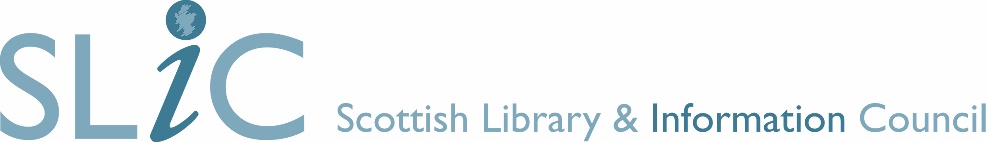 Innovation and Development Fund – Financial ReportPlease list all expenditure (to date and anticipated) in respect of your project below. Copies of relevant invoices, receipts etc. should be sent to the SLIC office via email or hard copy. I confirm that:The above accounts have been paid. We have taken steps to meet our obligations as they apply to our project.	We have paid reasonable prices for the services and resources bought to carry out this project.We are using this grant to carry out the project as described in our application.Signed by Head of Library Service or Director of Finance: __________________________________Date: ____________________Name of Library ServiceName of Project IDF Grant Awarded (£)Description of expenditureIDF grantAmount from other budgets (if applicable) Totals Total expenditure for the project